Supporting informationContents:Figure_S1. Sharks size frequency distribution between DOVs and UVCTable_S1. Fish species most responsible for dissimilarity between wave exposures.Figure_S1.  Sharks size (mm) distribution recorded by DOVs and UVC. Data was obtained from 69 transects at 7 study sites across Darwin and Wolf Islands.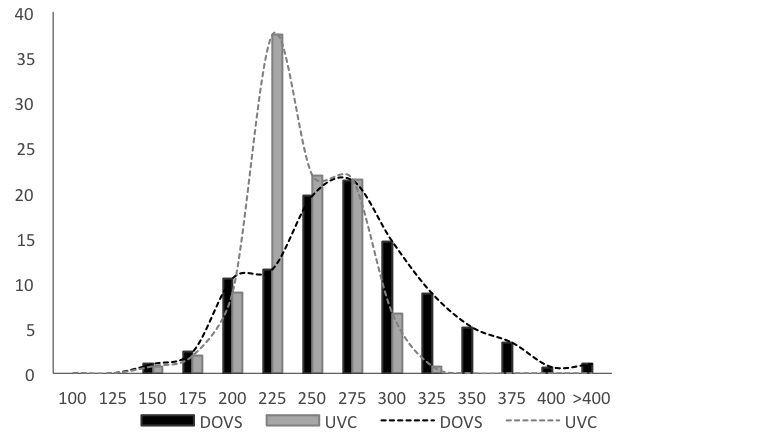 Table_S1. Fish species most responsible for the dissimilarity between wave exposures (SE vs. NW) based on Similarity of Percentages (SIMPER) analysis. Values are biomass (t ha-1). Diss. – average dissimilarity. SD – Standard deviation. Contrib% – percent contribution to dissimilarity. Cum. % – Cumulative dissimilarity.SpeciesSENWDiss.SDContrib%Cum.%Sphyrna lewini18.44035.071.1338.5138.51Paranthias colonus2.490.6718.720.9620.5559.06Carcharhinus galapagensis3.090160.6417.5776.63Caranx melampygus1.0602.520.282.7779.4Taeniura meyeni0.010.142.240.222.4681.86Prionurus laticlavius0.030.12.130.412.3384.2Kyphosus analogus00.151.970.22.1686.36Lutjanus novemfasciatus0.050.031.350.281.4887.84Scarus ghobban00.051.20.221.3289.16Holacanthus passer0.030.070.990.521.0990.25